Сведения об участниках ВОВ для размещения их в мультимедийной галереи историко-материального комплекса «Дорогами памяти»ФотографияВоинское званиеФ.И.О.Место рожденияДата гибелиСведения о наградах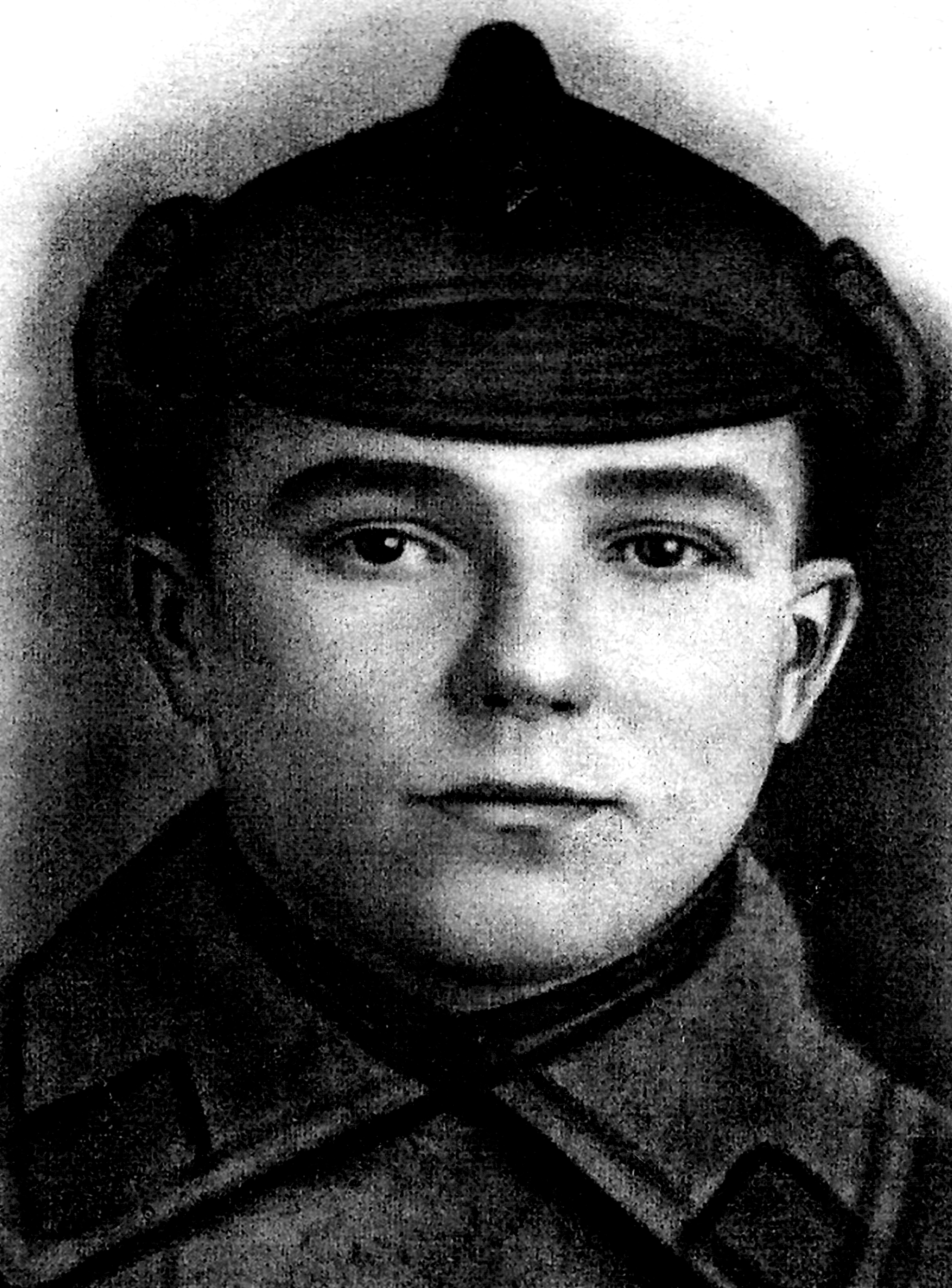 Числитсябез вести пропавшим 1941Ермаков Иван ВасильевичСело БыньгиНевьянского районаВ медсамбате 369 стрелковой дивизии 17.02.1042от раненияУчастник Московской битвы –Клинско-Солнечногорская наступательная операция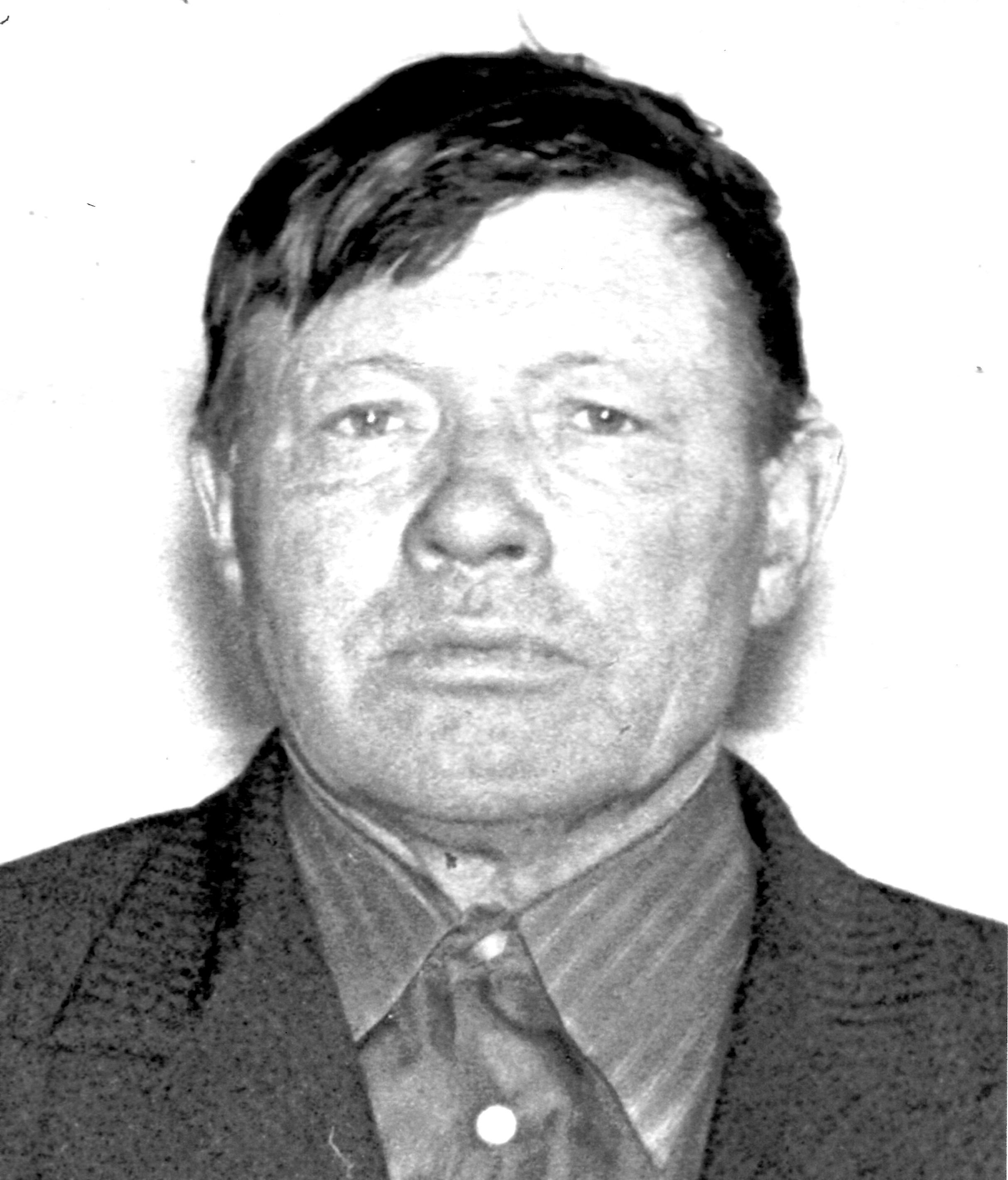 рядовойКазанцевМихаил ПетровичНевьянскНевьянского районаНеизвестно Дошел до Берлина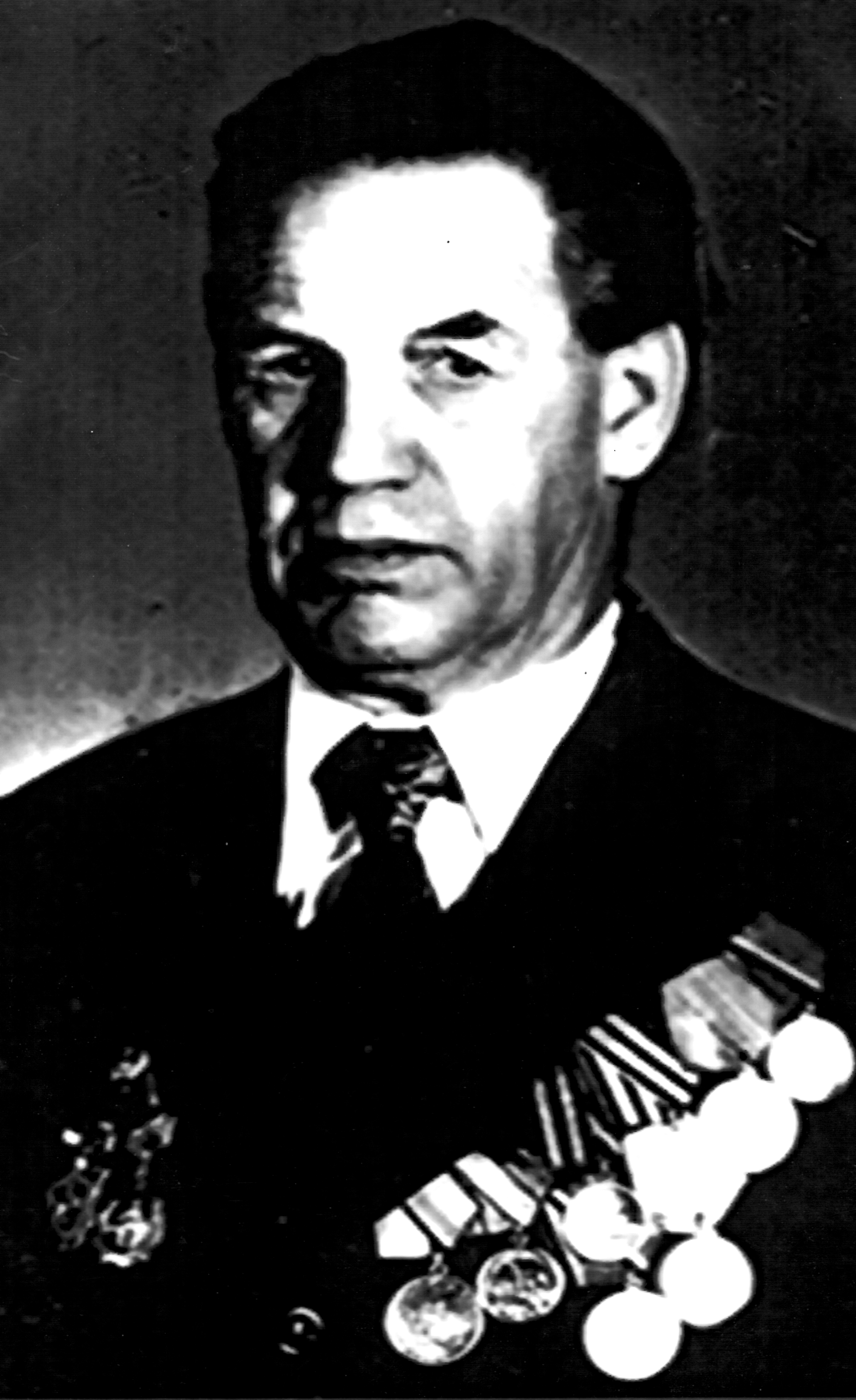 Неизвестно ШитовМихаил АлександровичНевьянскНевьянского района2004Дошел до Берлина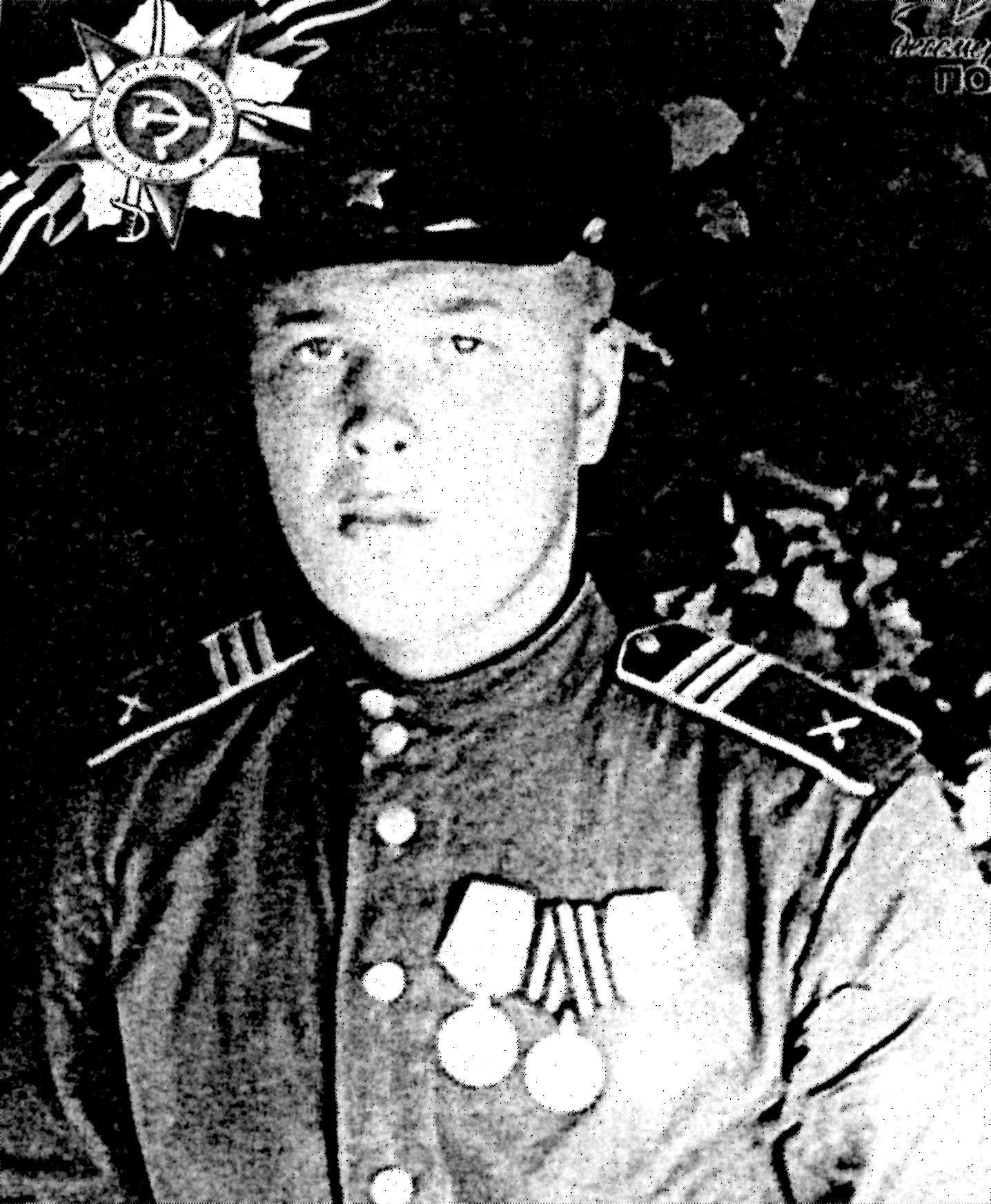 1943Еланский РВК  В 273 отдельнойистребительной противотанковой дивизииАнтропов Василий ЯковлевичНевьянскНевьянского района1077Медаль «За победу над Германией»«За боевые заслуги»«За победу над Японией»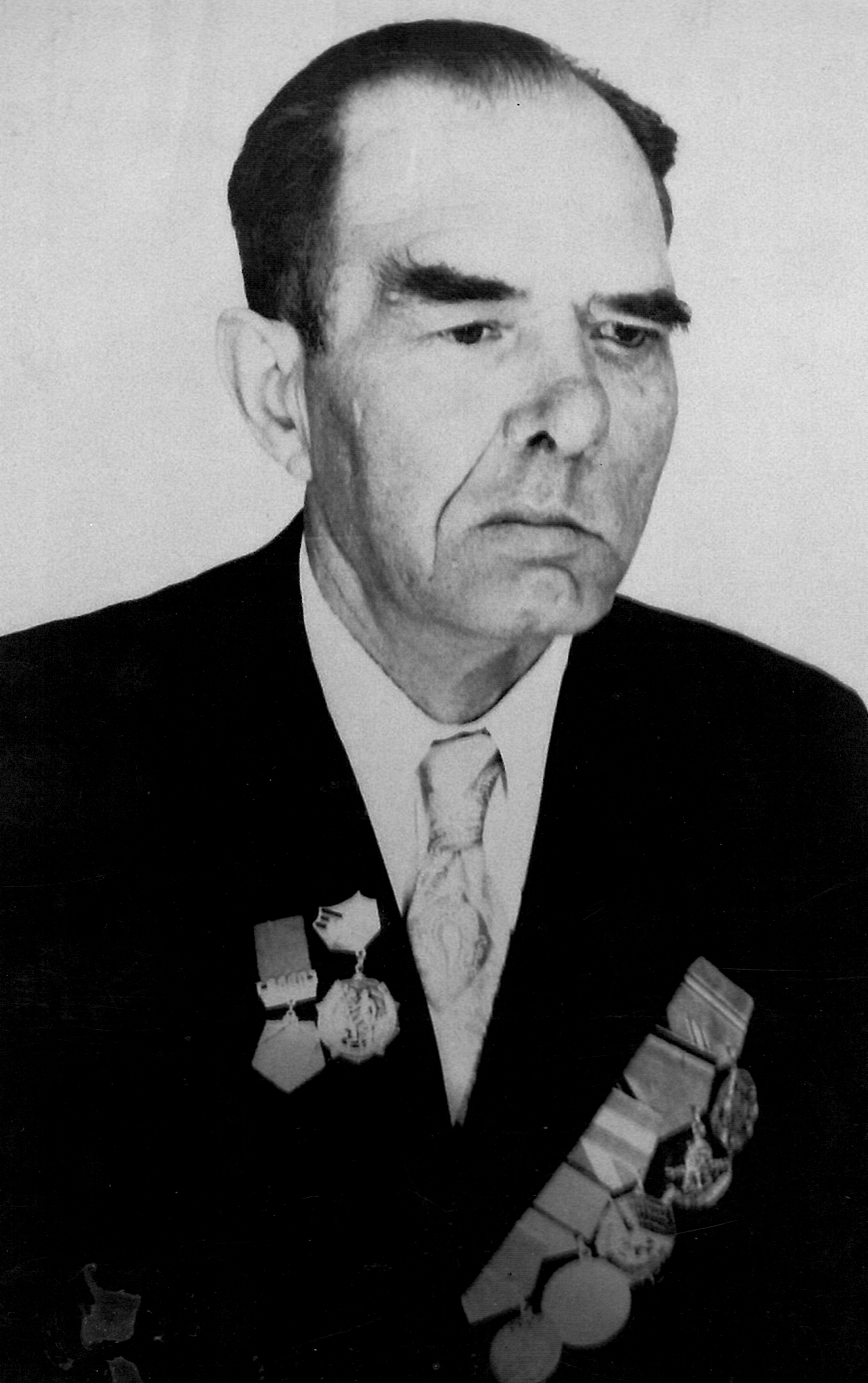 РазведкаХазовБорис НиколаевичСело БыньгиНевьянского района1989от раненияМедали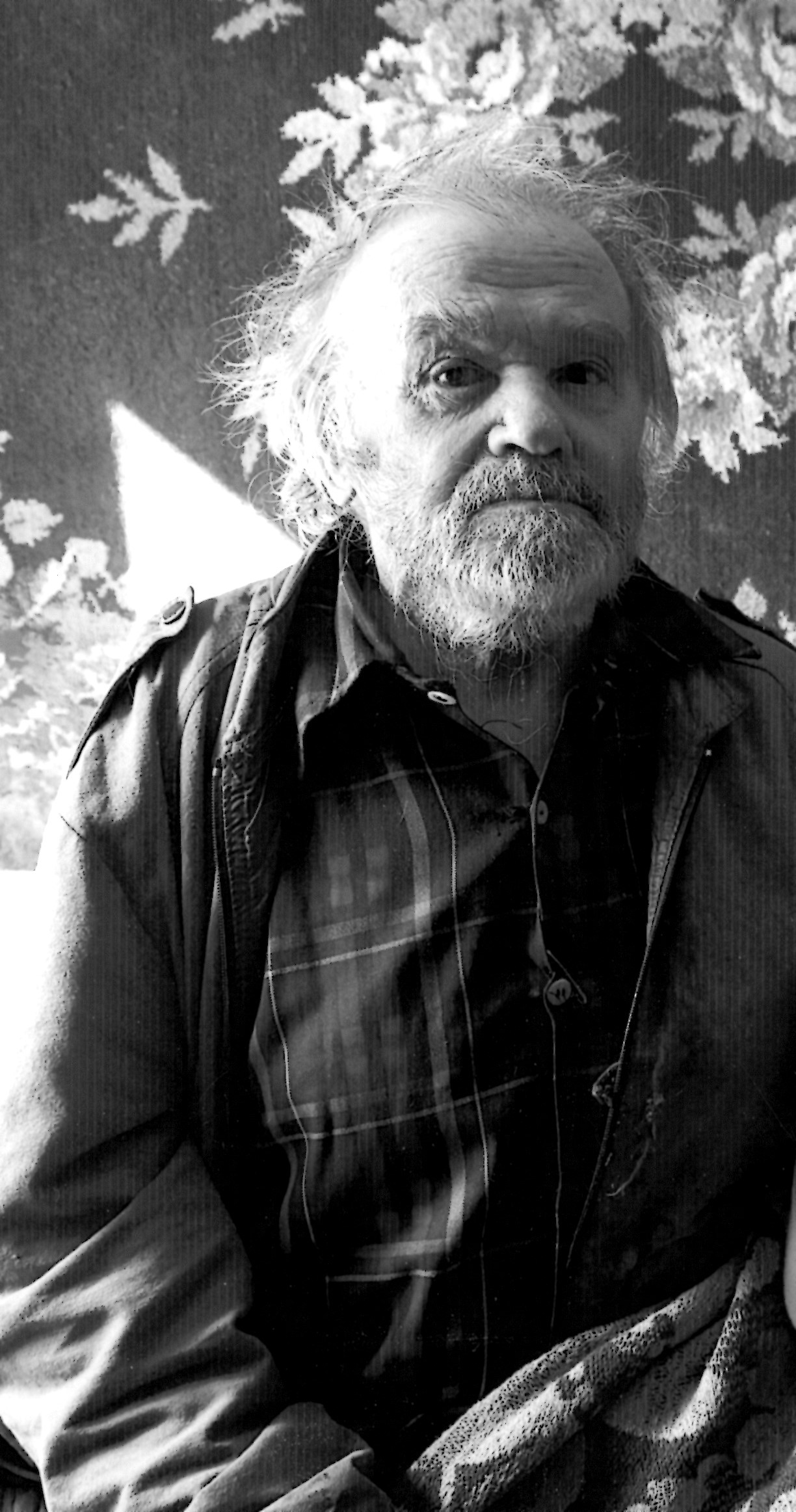 Брестская крепостьВойтяховМихаил ЕвтихьевичНевьянскНевьянского района2018   Медали и ордена 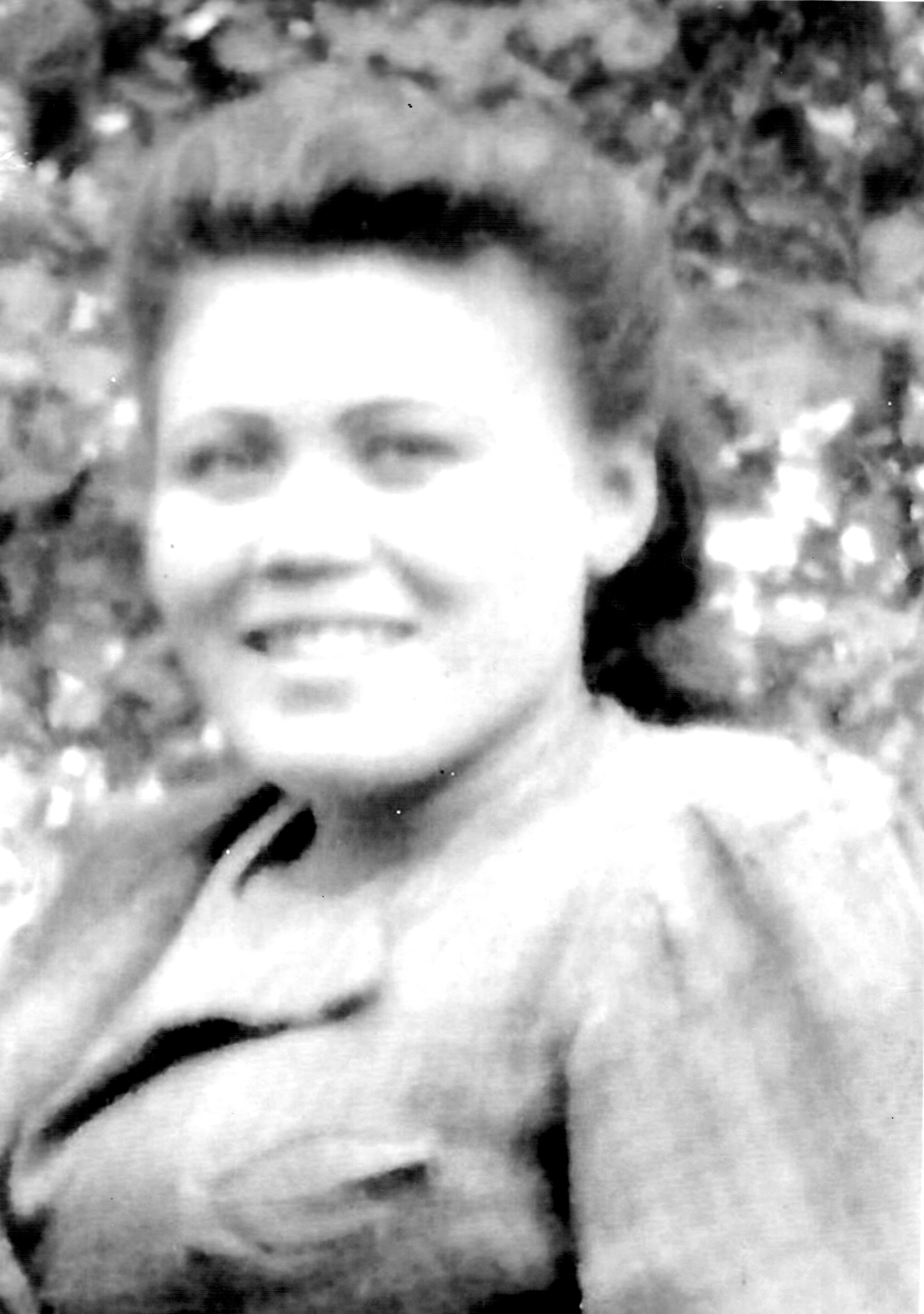 радисткаСавелковаГалина АлексеевнаСело ТюрсюкШадринского районаКурганской области2005Прошла Польшу, Чехословакию  Румынию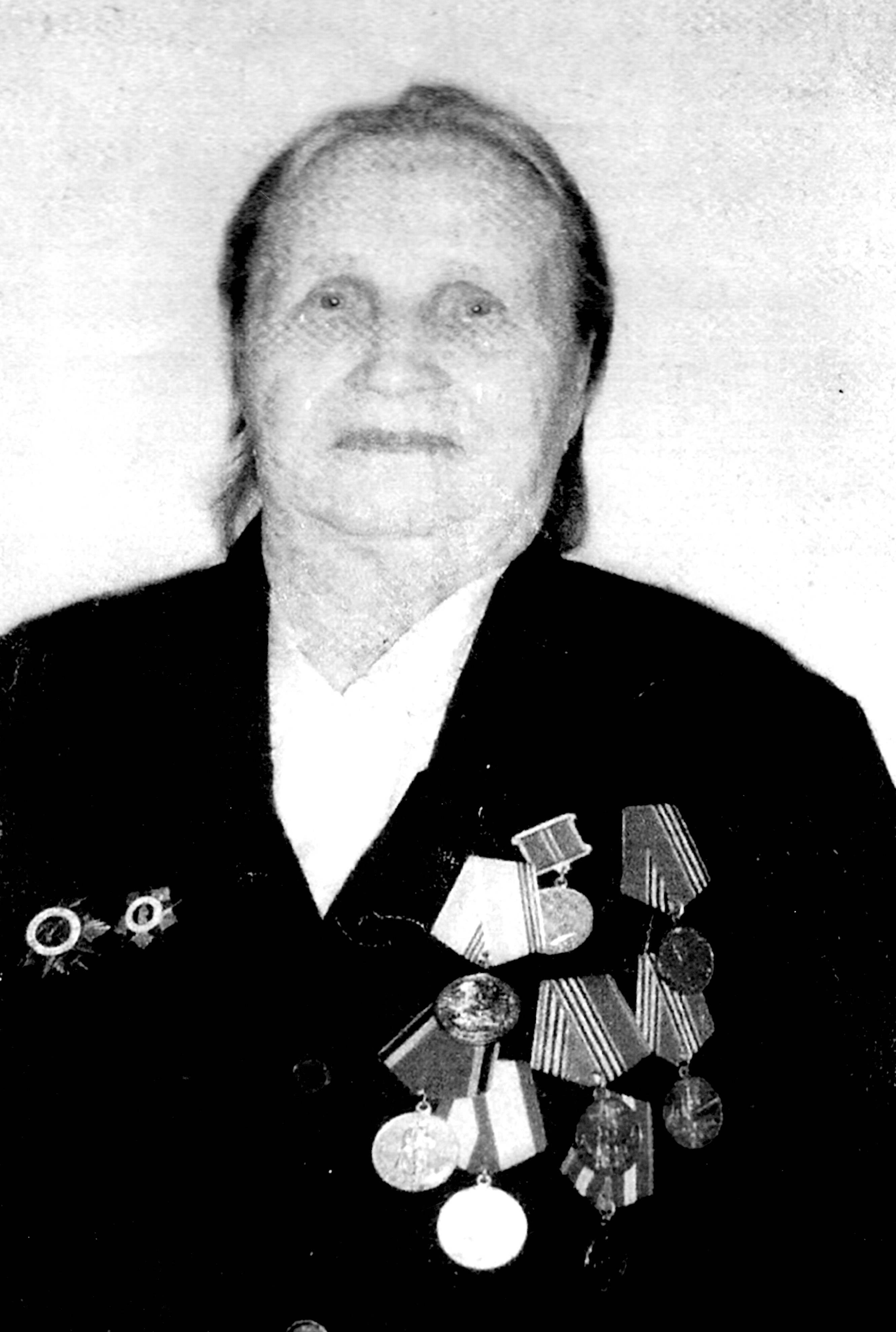 Рота связи 805связистКарповаАнфиса МаксимовнаСело КунараНевьянского районаживаДошла до Польши